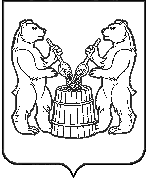 АДМИНИСТРАЦИЯ   УСТЬЯНСКОГО МУНИЦИПАЛЬНОГО ОКРУГА  АРХАНГЕЛЬСКОЙ  ОБЛАСТИПОСТАНОВЛЕНИЕот 13 января 2023 года № 55р.п. ОктябрьскийВ целях подготовки к выполнению и выполнения мероприятий гражданской обороны на территории Устьянского муниципального округа  Архангельской области, в соответствии с Федеральным законом от 12 февраля 1998  № 28-ФЗ «О гражданской обороне», приказом МЧС России от 14 ноября 2008 № 687 «Об утверждении Положения об организации и ведении гражданской обороны в муниципальных образованиях и организациях», приказом МЧС России от 18 декабря 2014 № 701 «Об утверждении Типового порядка создания нештатных формирований по обеспечению выполнения мероприятий по гражданской обороне», постановлением администрации Устьянского муниципального округа  от 13 января 2023 № 52 «Об утверждении Положения об организации  и ведении гражданской обороны», администрация Устьянского муниципального округа Архангельской областиПОСТАНОВЛЯЕТ: 1. Утвердить прилагаемое Положение  о создании сил гражданской обороны и поддержании их в состоянии готовности  на территории Устьянского муниципального округа.2. Рекомендовать организациям: - определить порядок создания, состав, структуру, оснащение и личный состав нештатных формирований по обеспечению выполнения мероприятий по гражданской обороне; - спланировать проведение мероприятий по оснащению нештатных формирований по обеспечению выполнения мероприятий по гражданской обороне необходимым имуществом и оборудованием согласно приказу МЧС России от 18 декабря 2014 № 701 «Об утверждении Типового порядка создания нештатных формирований по обеспечению выполнения мероприятий по гражданской обороне»; - организовать и обеспечить подготовку нештатных формирований по обеспечению выполнения мероприятий по гражданской обороне в соответствии с действующим законодательством Российской Федерации и организационно-методическими указаниями Министерства Российской Федерации по делам гражданской обороны, чрезвычайным ситуациям и ликвидации последствий стихийных бедствий, а также нормативными и методическими документами организаций, создающих формирования.3. Настоящее постановление опубликовать в муниципальном вестнике «Устьяны» и разместить на официальном Интернет-сайте администрации Устьянского муниципального округа.4. Контроль за исполнением настоящего постановления оставляю за собой.Временно исполняющий обязанностиглавы Устьянского муниципального округа     	                 О.В. МемноноваПриложение к постановлению администрации Устьянского муниципального округа № 55 от 13 января 2023 года Положениео создании и поддержании в готовности сил гражданской обороныУстьянского муниципального округа Архангельской области1. Общие положения Настоящее Положение о создании и поддержании в готовности сил гражданской обороны  Устьянского муниципального округа Архангельской области (далее - Положение) разработано в соответствии с Федеральным законом от 12 февраля 1998 № 28-ФЗ «О гражданской обороне», постановлением Правительства Российской Федерации от 26.11.2007 № 804 «Об утверждении Положения о гражданской обороне в Российской Федерации», приказами МЧС России от 23 декабря 2005 № 999 «Об утверждении Порядка создания нештатных аварийно-спасательных формирований», от 18 декабря 2014 № 701 «Об утверждении Типового порядка создания нештатных формирований по обеспечению выполнения мероприятий по гражданской обороне».К силам гражданской обороны Устьянского муниципального округа Архангельской области относятся: - подразделения Государственной противопожарной службы (по согласованию); - аварийно-спасательные формирования; - спасательные службы (службы ГО); - нештатные формирования по обеспечению выполнения мероприятий по гражданской обороне (НФГО). Аварийно-спасательные формирования создаются: - на постоянной штатной основе (профессиональные аварийно-спасательные формирования); - на нештатной основе (нештатные аварийно-спасательные формирования); - на общественных началах (общественные аварийно-спасательные формирования). а) профессиональные аварийно-спасательные формирования. Профессиональные аварийно-спасательные формирования организаций создаются руководством организаций, занимающихся одним или несколькими видами деятельности, при осуществлении которых законодательством Российской Федерации предусмотрено обязательное наличие у организаций собственных аварийно-спасательных формирований; б) нештатные аварийно-спасательные формирования. Нештатные аварийно-спасательные формирования создаются организациями, эксплуатирующими опасные производственные объекты I и II классов опасности, особо радиационно опасные и ядерно опасные производства и объекты, гидротехнические сооружения чрезвычайно высокой опасности и гидротехнические сооружения высокой опасности, а также организациями, эксплуатирующими опасные производственные объекты III класса опасности, отнесенными в установленном порядке к категориям по гражданской обороне. Организации создают нештатные аварийно-спасательные формирования из числа своих работников, поддерживают их в состоянии готовности в соответствии с Федеральным законом от 12.02.1998 № 28-ФЗ «О гражданской обороне» и Порядком создания нештатных аварийно-спасательных формирований, утвержденным приказом МЧС России от 23.12.2005 № 999. Администрация Устьянского муниципального округа  Архангельской области (далее – Администрация Устьянского муниципального округа) может создавать, содержать и организовывать деятельность нештатных аварийно-спасательных формирований для выполнения мероприятий на своих территориях в соответствии с планами гражданской обороны и защиты населения, планами предупреждения и ликвидации чрезвычайных ситуаций. Администрация Устьянского муниципального округа вправе: - определять организации, находящиеся в сфере ее ведения, которые создают нештатные аварийно-спасательные формирования; - организовывать создание, подготовку и оснащение нештатных аварийно-спасательных формирований; - вести реестры организаций, создающих нештатные аварийно-спасательные формирования, и осуществлять их учет; - организовывать планирование применения нештатных аварийно-спасательных формирований; в) общественные аварийно-спасательные формирования. Общественные аварийно-спасательные формирования создаются общественными объединениями, уставной задачей которых является участие в проведении работ по ликвидации чрезвычайных ситуаций; г) нештатные формирования по обеспечению выполнения мероприятий по гражданской обороне. Нештатные формирования по обеспечению выполнения мероприятий по гражданской обороне представляют из себя формирования, создаваемые организациями из числа своих работников в целях участия в обеспечении выполнения мероприятий по гражданской обороне и проведения не связанных с угрозой жизни и здоровью людей неотложных работ при ликвидации чрезвычайных ситуаций. Администрация Устьянского муниципального округа может создавать, содержать и организовывать деятельность нештатных формирований по обеспечению выполнения мероприятий по гражданской обороне на своих территориях в соответствии с планами гражданской обороны и защиты населения, планами действий по предупреждению и ликвидации чрезвычайных ситуаций. Администрация Устьянского муниципального округа в отношении организаций, находящихся в ее ведении: - определяет организации, создающие нештатные формирования по обеспечению выполнения мероприятий по гражданской обороне; - организует поддержание в состоянии готовности нештатных формирований по обеспечению выполнения мероприятий по гражданской обороне; - организует подготовку и обучение личного состава нештатных формирований по обеспечению выполнения мероприятий по гражданской обороне; - создает и содержит запасы материально-технических, продовольственных, медицинских и иных средств для обеспечения нештатных формирований по обеспечению выполнения мероприятий по гражданской обороне. Организации: - создают и поддерживают в состоянии готовности нештатные формирования по обеспечению выполнения мероприятий по гражданской обороне; - осуществляют обучение личного состава нештатных формирований по обеспечению выполнения мероприятий по гражданской обороне; - создают и содержат запасы материально-технических, продовольственных, медицинских и иных средств для обеспечения нештатных формирований по обеспечению выполнения мероприятий по гражданской обороне. Нештатные формирования по обеспечению выполнения мероприятий по гражданской обороне создаются в соответствии с Типовым порядком создания нештатных формирований по обеспечению выполнения мероприятий по гражданской обороне, утвержденным приказом МЧС России от 18.12.2014  № 701;д) спасательные службы. Спасательные службы создаются по решению администрации Устьянского муниципального округа и организаций на основании расчета объема и характера задач, выполняемых в соответствии с планом гражданской обороны и защиты населения. Организация и порядок деятельности спасательных служб определяются положением о спасательных службах. Перечень спасательных служб (по предназначению) в зависимости от возможности их создания, оснащения специальной техникой, оборудованием, снаряжением, инструментами, материалами и т.д. определяется планом гражданской обороны и защиты населения Устьянского муниципального округа Архангельской области.2. Основные задачи сил гражданской обороны 2.1. Основными задачами сил гражданской обороны являются: 2.1.1. Для подразделений Государственной противопожарной службы: - организация и осуществление профилактики пожаров; - спасение людей и имущества при пожарах, оказание первой помощи; - организация и осуществление тушения пожаров и проведения аварийно-спасательных работ. 2.1.2. Для аварийно-спасательных формирований: - проведение аварийно-спасательных и других неотложных работ в случае возникновения опасностей для населения при военных конфликтах или вследствие этих конфликтов, а также при чрезвычайных ситуациях природного и техногенного характера;- поддержание аварийно-спасательных формирований в постоянной готовности к выдвижению в зоны чрезвычайных ситуаций и проведению работ по ликвидации чрезвычайных ситуаций; - контроль за готовностью обслуживаемых объектов и территорий к проведению на них работ по ликвидации чрезвычайных ситуаций; - ликвидация чрезвычайных ситуаций на обслуживаемых объектах или территориях. Кроме того, в соответствии с законодательством Российской Федерации на аварийно-спасательные службы, аварийно-спасательные формирования могут возлагаться задачи по: - участию в разработке планов предупреждения и ликвидации чрезвычайных ситуаций на обслуживаемых объектах и территориях, планов взаимодействия при ликвидации чрезвычайных ситуаций на других объектах и территориях; - участию в подготовке решений по созданию, размещению, определению номенклатурного состава и объемов резервов материальных ресурсов для ликвидации чрезвычайных ситуаций; - пропаганде знаний в области защиты населения и территорий от чрезвычайных ситуаций, участию в подготовке населения и работников организаций к действиям в условиях чрезвычайных ситуаций; - участию в разработке нормативных документов по вопросам организации и проведения аварийно-спасательных и неотложных работ; - выработке предложений органам государственной власти по вопросам правового и технического обеспечения деятельности аварийно-спасательных формирований, социальной защиты спасателей и других работников аварийно-спасательных формирований. 2.1.3. Для нештатных формирований по обеспечению выполнения мероприятий по гражданской обороне: - санитарная обработка населения, специальная обработка техники, зданий и обеззараживание территорий; - участие в восстановлении функционирования объектов жизнеобеспечения населения; - ремонт и восстановление поврежденных защитных сооружений; - обеспечение мероприятий по гражданской обороне, по вопросам восстановления и поддержания порядка, связи и оповещения, защиты животных и растений, медицинского, автотранспортного обеспечения. 2.1.5. Для спасательных служб (служб ГО): - выполнение специальных действий в области гражданской обороны: - оповещение населения об опасностях, возникающих при военных конфликтах или вследствие этих конфликтов, а также при чрезвычайных ситуациях природного и техногенного характера; - обеспечение выдачи населению средств индивидуальной защиты; - обслуживание защитных сооружений; - проведение мероприятий по световой маскировке и другим видам маскировки; - обеспечение проведения аварийно-спасательных и других неотложных работ в случае возникновения опасностей для населения при военных конфликтах или вследствие этих конфликтов, а также при чрезвычайных ситуациях природного и техногенного характера; - первоочередное жизнеобеспечение населения, пострадавшего при военных конфликтах или вследствие этих конфликтов, а также при чрезвычайных ситуациях природного и техногенного характера; - борьба с пожарами, возникшими при военных конфликтах или вследствие этих конфликтов; - обнаружение и обозначение районов, подвергшихся радиоактивному, химическому, биологическому или иному заражению; - санитарная обработка населения, обеззараживание зданий и сооружений, специальная обработка техники и территорий; - восстановление и поддержание порядка в районах (округах), пострадавших при военных конфликтах или вследствие этих конфликтов, а также при чрезвычайных ситуациях природного и техногенного характера; - срочное восстановление функционирования необходимых коммунальных служб в военное время; - срочное захоронение трупов в военное время; - иные специальные действия в целях выполнения основных задач в области гражданской обороны. 3. Порядок создания сил гражданской обороны 3.1. Силы гражданской обороны Устьянского муниципального округа Архангельской области создаются в соответствии с законодательством Российской Федерации. Оснащение формирований осуществляется в соответствии с нормами оснащения (табелизации) формирований специальной техникой, оборудованием, снаряжением, инструментами и материалами, утверждаемыми руководителями, их создающими, в соответствии с Порядком создания нештатных аварийно-спасательных формирований, утвержденным приказом МЧС России от 23 декабря  2005 № 999, Типовым порядком создания нештатных формирований по обеспечению выполнения мероприятий по гражданской обороне, утвержденным приказом МЧС России от 18 декабря 2014 № 701, и с учетом методических рекомендаций по созданию, подготовке, оснащению и применению сил гражданской обороны. Функции, полномочия и порядок функционирования сил гражданской обороны определяются положениями (уставами) о них. 3.2. Администрация Устьянского муниципального округа может создавать, содержать и организовывать деятельность нештатных аварийно-спасательных формирований и нештатных формирований по обеспечению выполнения мероприятий по гражданской обороне для выполнения мероприятий на территории Устьянского муниципального округа Архангельской области в соответствии с планами гражданской обороны и защиты населения, планами по предупреждению и ликвидации чрезвычайных ситуаций. 4. Применение сил гражданской обороны 4.1. Применение сил гражданской обороны заключается в их привлечении к проведению аварийно-спасательных и других неотложных работ при ликвидации чрезвычайных ситуаций, в том числе возникших вследствие вооруженных конфликтов, и проведению мероприятий по гражданской обороне. 4.1.1. Проведение аварийно-спасательных и других неотложных работ в зоне чрезвычайной ситуации (зоне поражения) осуществляется в три этапа: - первый этап - проведение экстренных мероприятий по защите населения, спасению пострадавших и подготовка группировки сил и средств к проведению работ по ликвидации чрезвычайной ситуации; - второй этап - проведение аварийно-спасательных и других неотложных работ группировкой сил и средств аварийно-спасательных формирований и спасательных служб; - третий этап - завершение аварийно-спасательных и других неотложных работ, вывод группировки сил аварийно-спасательных формирований и спасательных служб, проведение мероприятий по первоочередному жизнеобеспечению населения. 4.1.2. Содержание аварийно-спасательных работ включает в себя: - ведение разведки маршрутов выдвижения формирований и участков (объектов) работ; - локализацию и тушение пожаров на участках (объектах) работ и путях выдвижения к ним; - розыск пораженных, извлечение их из поврежденных и горящих зданий, завалов, загазованных, затопленных и задымленных помещений; - вскрытие разрушенных, поврежденных и заваленных защитных сооружений и спасение находящихся в них людей; - подачу воздуха в заваленные защитные сооружения; - оказание первой помощи пораженным и эвакуацию их в медицинские организации; - вывод (вывоз) населения из опасных мест в безопасные районы; - санитарную обработку населения, обеззараживание зданий и сооружений, специальную обработку техники и территорий. 4.1.3. Другими неотложными работами при ликвидации чрезвычайных ситуаций является деятельность по всестороннему обеспечению аварийно-спасательных работ, оказанию населению, пострадавшему в чрезвычайных ситуациях, медицинской и других видов помощи, созданию условий, минимально необходимых для сохранения жизни и здоровья людей, поддержания их работоспособности. Содержание других неотложных работ включает в себя: - прокладку колонных путей и устройство проездов (проходов) в завалах и зонах заражения; - локализацию аварий на газовых, энергетических, водопроводных, канализационных и технологических сетях в целях создания условий для проведения спасательных работ; - укрепление или обрушение конструкций зданий и сооружений, угрожающих обвалом и препятствующих безопасному проведению аварийно-спасательных работ; - ремонт и восстановление поврежденных и разрушенных линий связи и коммунально-энергетических сетей в целях обеспечения спасательных работ; - обнаружение, обезвреживание и уничтожение невзорвавшихся боеприпасов в обычном снаряжении и других взрывоопасных предметов; - ремонт и восстановление поврежденных защитных сооружений гражданской обороны. 4.2. Планирование применения сил гражданской обороны осуществляется заблаговременно, на этапе их создания. Результаты планирования применения сил гражданской обороны отражаются в планах гражданской обороны и защиты населения. 5. Поддержание в готовности сил гражданской обороны 5.1. Подготовка личного состава сил гражданской обороны осуществляются в соответствии с законодательными и иными нормативными правовыми актами Российской Федерации, организационно-методическими указаниями МЧС России по подготовке органов управления, сил гражданской обороны и единой государственной системы предупреждения и ликвидации чрезвычайных ситуаций, а также по подготовке населения Российской Федерации в области гражданской обороны, защиты от чрезвычайных ситуаций, обеспечения пожарной безопасности и безопасности людей на водных объектах, документами организаций, создающих силы гражданской обороны. 5.2. Поддержание в постоянной готовности сил гражданской обороны обеспечивается: - поддержанием профессиональной подготовки личного состава подразделений (формирований) на уровне, обеспечивающем выполнение задач, установленных разделом 2 настоящего Положения; - поддержанием в исправном состоянии специальных техники, оборудования, снаряжения, инструментов и материалов; - планированием и проведением занятий и мероприятий оперативной подготовки (тренировок, учений). 5.3. Контроль за уровнем готовности сил гражданской обороны осуществляется в ходе плановых мероприятий по проверке готовности и мероприятий оперативной подготовки в соответствии с планом основных мероприятий в области гражданской обороны, предупреждения и ликвидации чрезвычайных ситуаций, обеспечения пожарной безопасности и безопасности людей на водных объектах, а также организационно-методическими указаниями МЧС России по подготовке органов управления, сил гражданской обороны и единой государственной системы предупреждения и ликвидации чрезвычайных ситуаций. 6. Обеспечение деятельности сил гражданской обороны 6.1. Финансирование мероприятий по созданию, подготовке, оснащению и применению сил гражданской обороны осуществляется за счет финансовых средств организаций, их создающих, с учетом положений статьи 18 Федерального закона                   от 12 февраля 1998 № 28-ФЗ «О гражданской обороне». 6.2. Накопление, хранение и использование материально-технических, продовольственных, медицинских и иных средств, предназначенных для оснащения сил гражданской обороны, а также материально-техническое обеспечение мероприятий по созданию, подготовке, оснащению и применению сил гражданской обороны осуществляется в порядке, установленном Федеральным законом от 12 февраля 1998  № 28-ФЗ «О гражданской обороне», постановлением Правительства Российской Федерации от 27 апреля 2000 № 379         «О накоплении, хранении и использовании в целях гражданской обороны запасов материально-технических, продовольственных, медицинских и иных средств»,  Положением об организации обеспечения населения средствами индивидуальной защиты, утвержденным приказом МЧС России от 01 октября 2014 № 543. _______________________________Об утверждении Положения о создании сил гражданской обороны и поддержании их в состоянии готовности   Устьянского муниципального округа Архангельской области 